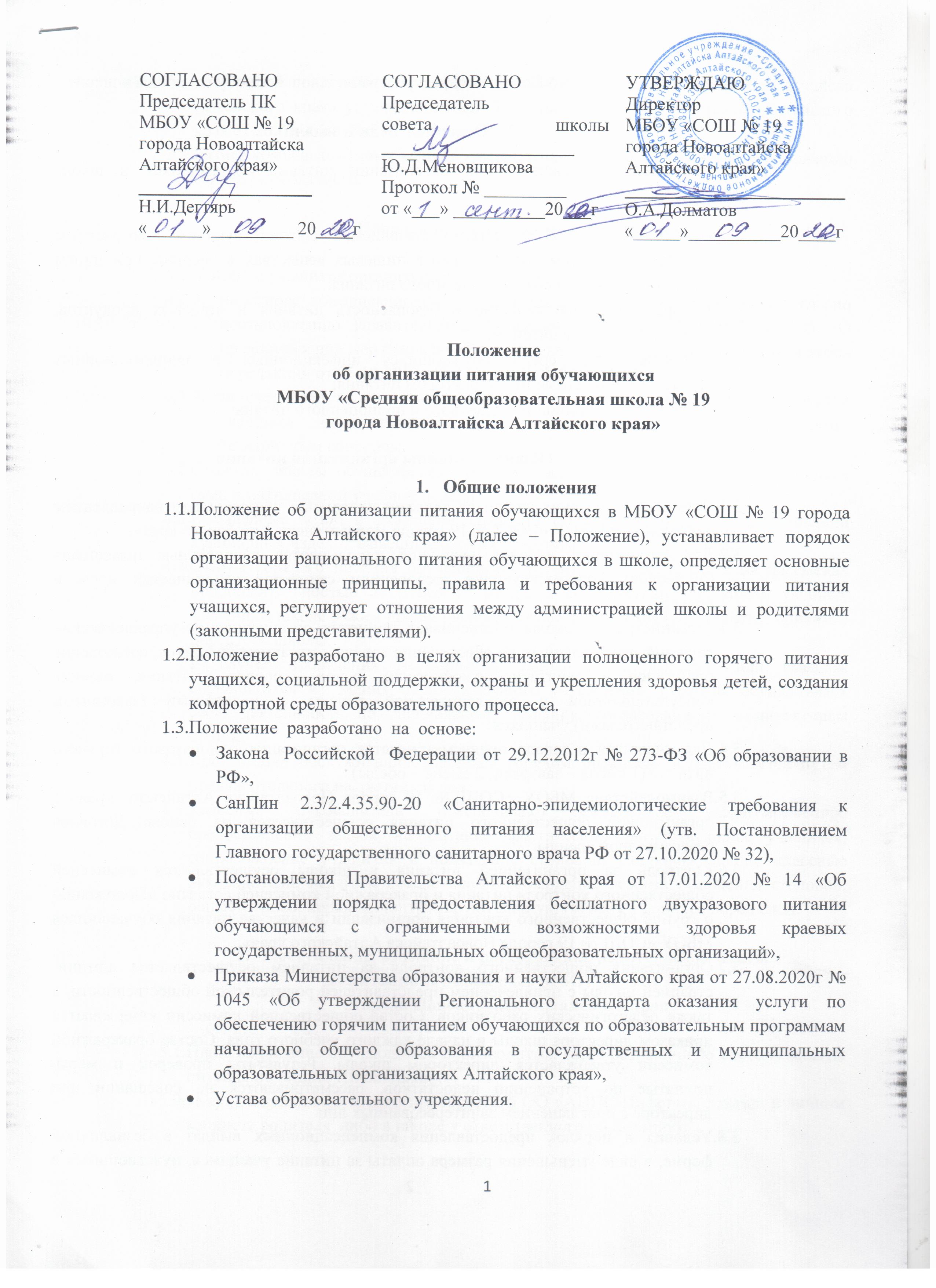 Действие настоящего Положения распространяется на всех обучающихся в школе.Основные цели и задачиОсновными задачами при организации питания обучающихся в школе являются:обеспечение обучающихся питанием, соответствующим возрастным физиологическим потребностям в пищевых веществах и энергии, принципам рационального и сбалансированного питания;гарантированное качество и безопасность питания и пищевых продуктов, используемых в питании;профилактика среди обучающихся инфекционных и неинфекционных заболеваний, связанных с фактором питания; пропаганда принципов здорового и полноценного питания. Общие принципы организации питанияОрганизация питания учащихся является отдельным обязательным направлением деятельности МБОУ «СОШ № 19 города Новоалтайска Алтайского края». Для организации питания учащихся используются специальные помещения (пищеблок), соответствующие требованиям санитарно-гигиенических норм и правил.Администрация школы обеспечивает принятие организационно-управленческих решений, направленных на обеспечение горячим питанием учащихся, соблюдение принципов и санитарно-гигиенических основ здорового питания, ведение консультационной и разъяснительной работы с родителями (законными представителями) учащихся. Для учащихся в школе предусматривается организация одноразового горячего питания (1 смена – завтраки, 2 смена – обеды).Взаимодействие МБОУ «СОШ № 19 города Новоалтайска Алтайского края» с организацией общественного питания осуществляется на основе Договора безвозмездной аренды.Контроль за организацией питания в школы осуществляется комиссией общественного контроля питания и бракеражной комиссией согласно «Положению о группе общественного контроля организации и качества питания обучающихся МБОУ «СОШ № 19 города Новоалтайска Алтайского края». Организация общественного контроля за питанием осуществляется администрацией школы с привлечением представителей родительской общественности, а также педагогических работников. Состав общественной комиссии утверждается приказом директора школы в начале каждого учебного года. Состав бракеражной комиссии утверждается директором школы. Результаты проверок и меры, принятые по устранению недостатков, рассматриваются на совещании при директоре с приглашением заинтересованных лиц.Условия и порядок предоставления компенсационных выплат в безналичной форме, в виде уменьшения размера оплаты за питание учащимся, нуждающимся в социальной поддержке, обучающимся в МБОУ «СОШ № 19 города Новоалтайска Алтайского края» устанавливаются Постановлением Администрации Алтайского края от 26.05.2014г № 249.Размер компенсационных выплат утверждается приказом комитета по образованию города Новоалтайска.Порядок организации питания в школе Питание учащихся организуется:на основе компенсационных выплат (за счет бюджетных средств) согласно постановлению Правительства Алтайского края от 19.04.2017 № 125 «О предоставлении мер социальной поддержки семьям с детьми в Алтайском крае» (в редакции от 05.10.2017г № 156, от 17.09.2019 № 353)за счет средств родителей (законных представителей). Оплата за питание учащихся осуществляется родителями (законными представителями)  безналичным способом.Столовая школы осуществляет производственную деятельность в режиме двух смен и пятидневной учебной недели.Ежедневные меню с указанием сведений об объемах блюд и наименований кулинарных изделий вывешиваются в обеденном зале.Отпуск горячего питания обучающимся организуется по классам на переменах продолжительностью не менее 15 минут, в соответствии с режимом учебных занятий. В школе режим предоставления питания учащихся утверждается приказом директора школы. В случае проведения мероприятий, связанных с выходом или выездом обучающихся из здания образовательного учреждения, столовая осуществляет свою деятельность по специальному графику, согласованному с директором школы. Организация обслуживания учащихся горячим питанием осуществляется путем предварительного накрытия столов.Классные руководители обеспечивают ежедневное заблаговременное предоставление заявок на питание фактически присутствующих учащихся, сопровождение учащихся в помещение столовой. Сопровождающие классные руководители, педагоги обеспечивают соблюдение режима посещения столовой, общественный порядок, контролируют личную гигиену учащихся перед едой.Поступление, взимание и расходование родительской платыза питание обучающихся МБОУ «СОШ № 19города Новоалтайск Алтайского края»Плата за питание обучающихся производиться через безналичную систему оплаты питания по «Карте Школьника».  «Карту школьника» можно приобрести в ОО «АППС-Информ», заказав в личном кабинете родителя  либо в школе у ответственного по питанию.ОтветственностьДиректор школы является ответственным лицом за организацию и полноту охвата учащихся горячим питанием.Приказом директора школы из числа административных или педагогических работников назначается лицо, ответственное за полноту охвата учащихся питанием и организацию питания на текущий учебный год, за подготовку и оформление документации по вопросу предоставления компенсационных выплат, сверку отчетных показателей по питанию учащихся.Классный руководитель является ответственным лицом за охват питанием учащихся класса, ведение консультационной и разъяснительной работы с учащимися и их родителями (законными представителями).Заведующая столовой несет ответственность за качество, ассортимент продуктов и соблюдение санитарных норм гигиены при приготовлении блюд и хранении продуктов, за качество приготовленных блюд и соблюдение санитарных норм.